ОТЧЕТ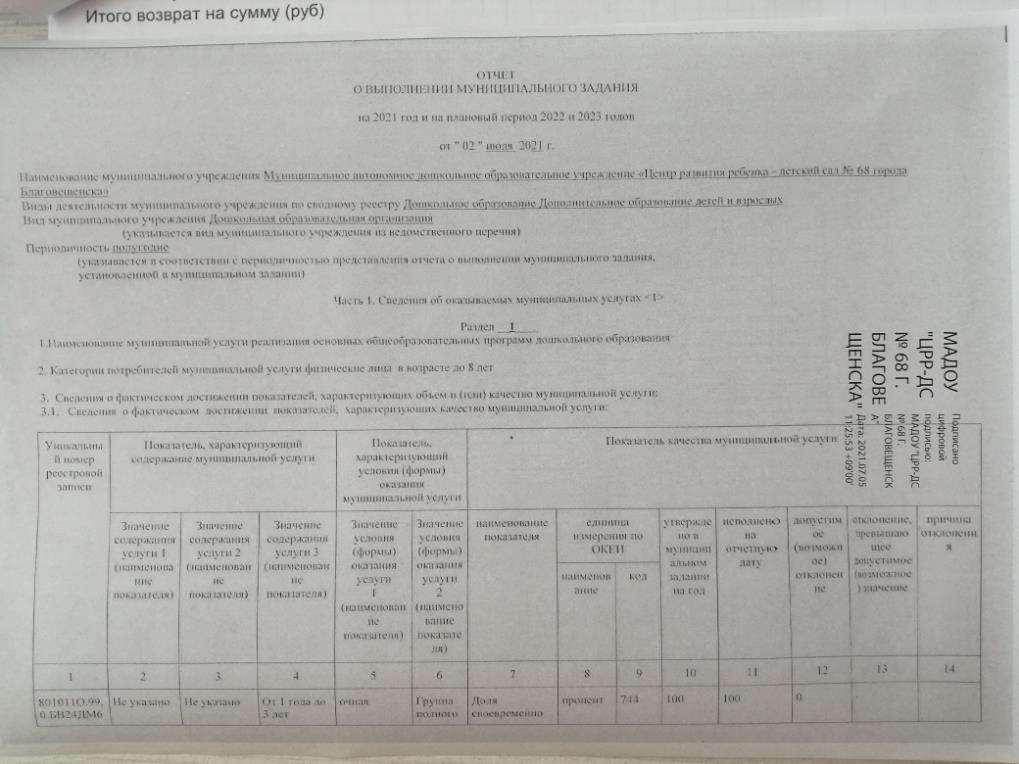 О ВЫПОЛНЕНИИ МУНИЦИПАЛЬНОГО ЗАДАНИЯна 2021 год и на плановый период 2022 и 2023 годовот " 02 " июля  2021 г.Наименование муниципального учреждения Муниципальное автономное дошкольное образовательное учреждение «Центр развития ребенка – детский сад № 68 города Благовещенска»Виды деятельности муниципального учреждения по сводному реестру Дошкольное образование Дополнительное образование детей и взрослыхВид муниципального учреждения Дошкольная образовательная организация                               (указывается вид муниципального учреждения из ведомственного перечня)Периодичность полугодие                (указывается в соответствии с периодичностью представления отчета о выполнении муниципального задания,                    установленной в муниципальном задании)Часть 1. Сведения об оказываемых муниципальных услугах <1>Раздел __1____ 1.Наименование муниципальной услуги реализация основных общеобразовательных программ дошкольного образования                                                 2. Категории потребителей муниципальной услуги физические лица  в возрасте до 8 лет                                                                                                                        3.  Сведения о фактическом достижении показателей, характеризующих объем и (или) качество муниципальной услуги:3.1.   Сведения  о фактическом  достижении  показателей,  характеризующих качество муниципальной услуги:3.2.  Сведения о фактическом достижении показателей, характеризующих объем муниципальной услуги:Раздел 2 1.Наименование муниципальной услуги реализация основных общеобразовательных программ дошкольного образования                                2. Категории потребителей муниципальной услуги физические лица в возрасте до 8 лет                                                                                                                    3.  Сведения о фактическом достижении показателей, характеризующих объем и (или) качество муниципальной услуги:3.1.   Сведения  о фактическом  достижении  показателей,  характеризующих качество муниципальной услуги:3.2.  Сведения о фактическом достижении показателей, характеризующих объем муниципальной услуги:Раздел 3 1.Наименование муниципальной услуги реализация основных общеобразовательных программ дошкольного образования                                 2. Категории потребителей муниципальной услуги физические лица   в возрасте до 8 лет                                                                                                                                                                                                                                          3.  Сведения о фактическом достижении показателей, характеризующих объем и (или) качество муниципальной услуги:3.1.   Сведения  о фактическом  достижении  показателей,  характеризующих качество муниципальной услуги:3.2.  Сведения о фактическом достижении показателей, характеризующих объем муниципальной услуги:Раздел 4 1.Наименование муниципальной услуги присмотр и уход                                                                                                                           2. Категории потребителей муниципальной услуги физические лица                                                                                                      3.  Сведения о фактическом достижении показателей, характеризующих объем и (или) качество муниципальной услуги:3.1.   Сведения  о фактическом  достижении  показателей,  характеризующих качество муниципальной услуги:3.2.  Сведения о фактическом достижении показателей, характеризующих объем муниципальной услуги:Раздел 5 1.Наименование муниципальной услуги присмотр и уход                                                                                                                                 2. Категории потребителей муниципальной услуги физические лица                                                                                                             3.  Сведения о фактическом достижении показателей, характеризующих объем и (или) качество муниципальной услуги:3.1.   Сведения  о фактическом  достижении  показателей,  характеризующих качество муниципальной услуги:3.2.  Сведения о фактическом достижении показателей, характеризующих объем муниципальной услуги:Раздел 61.Наименование муниципальной услуги реализация дополнительных общеразвивающих программ2. Категории потребителей муниципальной услуги физические лица                                                                                                             3.  Сведения о фактическом достижении показателей, характеризующих объем и (или) качество муниципальной услуги:3.1.   Сведения  о фактическом  достижении  показателей,  характеризующих качество муниципальной услуги:3.2.  Сведения о фактическом достижении показателей, характеризующих объем муниципальной услуги:Раздел 71.Наименование муниципальной услуги реализация дополнительных общеразвивающих программ2. Категории потребителей муниципальной услуги физические лица                                                                                                             3.  Сведения о фактическом достижении показателей, характеризующих объем и (или) качество муниципальной услуги:3.1.   Сведения  о фактическом  достижении  показателей,  характеризующих качество муниципальной услуги:3.2.  Сведения о фактическом достижении показателей, характеризующих объем муниципальной услуги:Раздел 8 1.Наименование муниципальной услуги реализация дополнительных общеразвивающих программ2. Категории потребителей муниципальной услуги физические лица                                                                                                             3.  Сведения о фактическом достижении показателей, характеризующих объем и (или) качество муниципальной услуги:3.1.   Сведения  о фактическом  достижении  показателей,  характеризующих качество муниципальной услуги:3.2.  Сведения о фактическом достижении показателей, характеризующих объем муниципальной услуги:     Заведующий МАДОУ «ЦРР-ДС № 68 г.Благовещенска»                                       ____________________                                                              С.В.Коновалова                    «02» июля 2021 годаУникальный номер реестровой записиПоказатель, характеризующий содержание муниципальной услугиПоказатель, характеризующий содержание муниципальной услугиПоказатель, характеризующий содержание муниципальной услугиПоказатель, характеризующий условия (формы) оказания муниципальной услугиПоказатель, характеризующий условия (формы) оказания муниципальной услугиПоказатель качества муниципальной услугиПоказатель качества муниципальной услугиПоказатель качества муниципальной услугиПоказатель качества муниципальной услугиПоказатель качества муниципальной услугиПоказатель качества муниципальной услугиПоказатель качества муниципальной услугиПоказатель качества муниципальной услугиУникальный номер реестровой записиЗначение содержания услуги 1(наименование показателя)Значение содержания услуги 2(наименование показателя)Значение содержания услуги 3(наименование показателя)Значение условия (формы) оказания услуги 1(наименование показателя)Значение условия (формы) оказания услуги 2(наименование показателя)наименование показателяединица измерения по ОКЕИединица измерения по ОКЕИутверждено в муниципальном задании на годисполнено на отчетную датудопустимое (возможное) отклонениеотклонение, превышающее допустимое (возможное) значениепричина отклоненияУникальный номер реестровой записиЗначение содержания услуги 1(наименование показателя)Значение содержания услуги 2(наименование показателя)Значение содержания услуги 3(наименование показателя)Значение условия (формы) оказания услуги 1(наименование показателя)Значение условия (формы) оказания услуги 2(наименование показателя)наименование показателянаименованиекодутверждено в муниципальном задании на годисполнено на отчетную датудопустимое (возможное) отклонениеотклонение, превышающее допустимое (возможное) значениепричина отклонения1234567891011121314801011О.99.0.БВ24ДМ6200Не указаноНе указаноОт 1 года до 3 леточнаяГруппа полного дняДоля своевременно устранённых образовательным учреждением нарушений, выявленных в результате проверок, осуществляемых органами исполнительской власти субъекта РФ, осуществляющих функции по контролю и надзору в сфере образованияпроцент7441001000-801011О.99.0.БВ24ДМ6200Не указаноНе указаноОт 1 года до 3 леточнаяГруппа полного дняДоля участников образовательных отношений (родителей (законных представителей), удовлетворенных качеством и доступностью образовательной услугипроцент744Не менее 8597,82 +10,8По результатам анкетирования отмечен высокий уровень удовлетворенности качеством образования Процент посещаемости воспитанников ДОУ от 1 года до 3 летпроцент744Не менее 58492-7Увеличение количества заболеваемости среди воспитанников ОРВИ, заболеваемость по ветряной оспеЗаявление родителей (законных представителей)Проводимые ремонтные работы на корпусах 4, 3 учрежденияДоля педагогических работников, имеющих первую и высшую категорию процент744Не менее 2561,82+ 34,8Постоянный профессиональный рост Уникальный номер реестровой записиПоказатель, характеризующий содержание муниципальной услугиПоказатель, характеризующий содержание муниципальной услугиПоказатель, характеризующий содержание муниципальной услугиПоказатель, характеризующий условия (формы) оказания муниципальной услугиПоказатель, характеризующий условия (формы) оказания муниципальной услугиПоказатель объема муниципальной услугиПоказатель объема муниципальной услугиПоказатель объема муниципальной услугиПоказатель объема муниципальной услугиПоказатель объема муниципальной услугиПоказатель объема муниципальной услугиПоказатель объема муниципальной услугиПоказатель объема муниципальной услугиСредний размер платы (цена, тариф)Уникальный номер реестровой записиЗначение содержания услуги _1(наименование показателя)Значение содержания услуги 2(наименование показателя)Значение содержания услуги 3(наименование показателя)Значение условия (формы) оказания услуги 1(наименование показателя)Значение условия (формы) оказания услуги _2(наименование показателя)наименование показателяединица измерения по ОКЕИединица измерения по ОКЕИутверждено в муниципальном задании на годисполнено на отчетную датудопустимое (возможное) отклонениеотклонение, превышающее допустимое (возможное) значениепричина отклоненияСредний размер платы (цена, тариф)Уникальный номер реестровой записиЗначение содержания услуги _1(наименование показателя)Значение содержания услуги 2(наименование показателя)Значение содержания услуги 3(наименование показателя)Значение условия (формы) оказания услуги 1(наименование показателя)Значение условия (формы) оказания услуги _2(наименование показателя)наименование показателянаименованиекодутверждено в муниципальном задании на годисполнено на отчетную датудопустимое (возможное) отклонениеотклонение, превышающее допустимое (возможное) значениепричина отклоненияСредний размер платы (цена, тариф)1234567891011121314158010111О.99.0.БВ24ДМ62000Не указаноНе указаноОт 1 года до 3 леточнаяГруппа полного дняЧисло обучающихсячеловек792290280  15--Не указаноУникальный номер реестровой записиПоказатель, характеризующий содержание муниципальной услугиПоказатель, характеризующий содержание муниципальной услугиПоказатель, характеризующий содержание муниципальной услугиПоказатель, характеризующий условия (формы) оказания муниципальной услугиПоказатель, характеризующий условия (формы) оказания муниципальной услугиПоказатель качества муниципальной услугиПоказатель качества муниципальной услугиПоказатель качества муниципальной услугиПоказатель качества муниципальной услугиПоказатель качества муниципальной услугиПоказатель качества муниципальной услугиПоказатель качества муниципальной услугиПоказатель качества муниципальной услугиУникальный номер реестровой записиЗначение содержания услуги 1(наименование показателя)Значение содержания услуги 2(наименование показателя)Значение содержания услуги 3(наименование показателя)Значение условия (формы) оказания услуги 1(наименование показателя)Значение условия (формы) оказания услуги 2(наименование показателя)наименование показателяединица измерения по ОКЕИединица измерения по ОКЕИутверждено в муниципальном задании на годисполнено на отчетную датудопустимое (возможное) отклонениеотклонение, превышающее допустимое (возможное) значениепричина отклоненияУникальный номер реестровой записиЗначение содержания услуги 1(наименование показателя)Значение содержания услуги 2(наименование показателя)Значение содержания услуги 3(наименование показателя)Значение условия (формы) оказания услуги 1(наименование показателя)Значение условия (формы) оказания услуги 2(наименование показателя)наименование показателянаименованиекодутверждено в муниципальном задании на годисполнено на отчетную датудопустимое (возможное) отклонениеотклонение, превышающее допустимое (возможное) значениепричина отклонения1234567891011121314801011О.99.0.БВ24ДН82000Не указаноНе указаноОт 3 лет до 8 леточнаяГруппа полного дняДоля своевременно устранённых образовательным учреждением нарушений, выявленных в результате проверок, осуществляемых органами исполнительской власти субъекта РФ, осуществляющих функции по контролю и надзору в сфере образованияпроцент7441001000--801011О.99.0.БВ24ДН82000Не указаноНе указаноОт 3 лет до 8 леточнаяГруппа полного дняДоля участников образовательных отношений (родителей (законных представителей), удовлетворенных качеством и доступностью образовательной услугипроцент744Не менее 8597,82+10,8По результатам анкетирования отмечен высокий уровень удовлетворенности качеством образования Процент посещаемости воспитанников ДОУ от 3 до 8 летпроцент744Не менее 6561,12-1,9Увеличение количества заболеваемости среди воспитанников ОРВИ, заболеваемость по ветряной оспеЗаявление родителей (законных представителей)Проводимые ремонтные работы на корпусах 4, 3 учрежденияДоля педагогических работников, имеющих первую и высшую категорию процент744Не менее 2561,82+34,8Постоянный профессиональный ростУникальный номер реестровой записиПоказатель, характеризующий содержание муниципальной услугиПоказатель, характеризующий содержание муниципальной услугиПоказатель, характеризующий содержание муниципальной услугиПоказатель, характеризующий условия (формы) оказания муниципальной услугиПоказатель, характеризующий условия (формы) оказания муниципальной услугиПоказатель объема муниципальной услугиПоказатель объема муниципальной услугиПоказатель объема муниципальной услугиПоказатель объема муниципальной услугиПоказатель объема муниципальной услугиПоказатель объема муниципальной услугиПоказатель объема муниципальной услугиПоказатель объема муниципальной услугиСредний размер платы (цена, тариф)Уникальный номер реестровой записиЗначение содержания услуги 1(наименование показателя)Значение содержания услуги 2(наименование показателя)Значение содержания услуги 3(наименование показателя)Значение условия (формы) оказания услуги 1(наименование показателя)Значение условия (формы) оказания услуги _2(наименование показателя)наименование показателяединица измерения по ОКЕИединица измерения по ОКЕИутверждено в муниципальном задании на годисполнено на отчетную датудопустимое (возможное) отклонениеотклонение, превышающее допустимое (возможное) значениепричина отклоненияСредний размер платы (цена, тариф)Уникальный номер реестровой записиЗначение содержания услуги 1(наименование показателя)Значение содержания услуги 2(наименование показателя)Значение содержания услуги 3(наименование показателя)Значение условия (формы) оказания услуги 1(наименование показателя)Значение условия (формы) оказания услуги _2(наименование показателя)наименование показателянаименованиекодутверждено в муниципальном задании на годисполнено на отчетную датудопустимое (возможное) отклонениеотклонение, превышающее допустимое (возможное) значениепричина отклоненияСредний размер платы (цена, тариф)123456789101112131415801011О.99.О.БВ24ДН82000Не указаноНе указаноОт 3 лет до 8 леточнаяГруппа полного дняЧисло обучающихсячеловек7921374143969--Не указаноУникальный номер реестровой записиПоказатель, характеризующий содержание муниципальной услугиПоказатель, характеризующий содержание муниципальной услугиПоказатель, характеризующий содержание муниципальной услугиПоказатель, характеризующий условия (формы) оказания муниципальной услугиПоказатель, характеризующий условия (формы) оказания муниципальной услугиПоказатель качества муниципальной услугиПоказатель качества муниципальной услугиПоказатель качества муниципальной услугиПоказатель качества муниципальной услугиПоказатель качества муниципальной услугиПоказатель качества муниципальной услугиПоказатель качества муниципальной услугиПоказатель качества муниципальной услугиУникальный номер реестровой записиЗначение содержания услуги 1(наименование показателя)Значение содержания услуги 2(наименование показателя)Значение содержания услуги 3(наименование показателя)Значение условия (формы) оказания услуги 1(наименование показателя)Значение условия (формы) оказания услуги 2(наименование показателя)наименование показателяединица измерения по ОКЕИединица измерения по ОКЕИутверждено в муниципальном задании на годисполнено на отчетную датудопустимое (возможное) отклонениеотклонение, превышающее допустимое (возможное) значениепричина отклоненияУникальный номер реестровой записиЗначение содержания услуги 1(наименование показателя)Значение содержания услуги 2(наименование показателя)Значение содержания услуги 3(наименование показателя)Значение условия (формы) оказания услуги 1(наименование показателя)Значение условия (формы) оказания услуги 2(наименование показателя)наименование показателянаименованиекодутверждено в муниципальном задании на годисполнено на отчетную датудопустимое (возможное) отклонениеотклонение, превышающее допустимое (возможное) значениепричина отклонения1234567891011121314801011О.99.0.БВ24БТ62000Не указано Адаптированная образовательная программаОт 3 лет до 8 леточнаяГруппа полного дняДоля своевременно устранённых образовательным учреждением нарушений, выявленных в результате проверок, осуществляемых органами исполнительской власти субъекта РФ, осуществляющих функции по контролю и надзору в сфере образованияпроцент7441001000--801011О.99.0.БВ24БТ62000Не указано Адаптированная образовательная программаОт 3 лет до 8 леточнаяГруппа полного дняДоля участников образовательных отношений (родителей (законных представителей), удовлетворенных качеством и доступностью образовательной услугипроцент744Не менее 8597,82+10,8По результатам анкетирования отмечен высокий уровень удовлетворенности качеством образования Процент посещаемости воспитанников ДОУпроцент744Не менее 6574,02+7Проведение совместной работы с участниками образовательного процесса (педагогами, родителями (законными представителями)по здоровьесбережению воспитанниковДоля педагогических работников, имеющих первую и высшую категорию процент744Не менее 2561,82+34,8Постоянный профессиональный ростУникальный номер реестровой записиПоказатель, характеризующий содержание муниципальной услугиПоказатель, характеризующий содержание муниципальной услугиПоказатель, характеризующий содержание муниципальной услугиПоказатель, характеризующий условия (формы) оказания муниципальной услугиПоказатель, характеризующий условия (формы) оказания муниципальной услугиПоказатель объема муниципальной услугиПоказатель объема муниципальной услугиПоказатель объема муниципальной услугиПоказатель объема муниципальной услугиПоказатель объема муниципальной услугиПоказатель объема муниципальной услугиПоказатель объема муниципальной услугиПоказатель объема муниципальной услугиСредний размер платы (цена, тариф)Уникальный номер реестровой записиЗначение содержания услуги 1(наименование показателя)Значение содержания услуги 2(наименование показателя)Значение содержания услуги 3(наименование показателя)Значение условия (формы) оказания услуги 1(наименование показателя)Значение условия (формы) оказания услуги _2(наименование показателя)наименование показателяединица измерения по ОКЕИединица измерения по ОКЕИутверждено в муниципальном задании на годисполнено на отчетную датудопустимое (возможное) отклонениеотклонение, превышающее допустимое (возможное) значениепричина отклоненияСредний размер платы (цена, тариф)Уникальный номер реестровой записиЗначение содержания услуги 1(наименование показателя)Значение содержания услуги 2(наименование показателя)Значение содержания услуги 3(наименование показателя)Значение условия (формы) оказания услуги 1(наименование показателя)Значение условия (формы) оказания услуги _2(наименование показателя)наименование показателянаименованиекодутверждено в муниципальном задании на годисполнено на отчетную датудопустимое (возможное) отклонениеотклонение, превышающее допустимое (возможное) значениепричина отклоненияСредний размер платы (цена, тариф)123456789101112131415801011О.99.0.БВ24БТ62000Не указано Адаптированная образовательная программаОт 3 лет до 8 леточнаяГруппа полного дняЧисло обучающихсячеловек79225251--Не указаноУникальный номер реестровой записиПоказатель, характеризующий содержание муниципальной услугиПоказатель, характеризующий содержание муниципальной услугиПоказатель, характеризующий содержание муниципальной услугиПоказатель, характеризующий условия (формы) оказания муниципальной услугиПоказатель, характеризующий условия (формы) оказания муниципальной услугиПоказатель качества муниципальной услугиПоказатель качества муниципальной услугиПоказатель качества муниципальной услугиПоказатель качества муниципальной услугиПоказатель качества муниципальной услугиПоказатель качества муниципальной услугиПоказатель качества муниципальной услугиПоказатель качества муниципальной услугиУникальный номер реестровой записиЗначение содержания услуги 1(наименование показателя)Значение содержания услуги 2(наименование показателя)Значение содержания услуги 3(наименование показателя)Значение условия (формы) оказания услуги 1(наименование показателя)Значение условия (формы) оказания услуги 2(наименование показателя)наименование показателяединица измерения по ОКЕИединица измерения по ОКЕИутверждено в муниципальном задании на годисполнено на отчетную датудопустимое (возможное) отклонениеотклонение, превышающее допустимое (возможное) значениепричина отклоненияУникальный номер реестровой записиЗначение содержания услуги 1(наименование показателя)Значение содержания услуги 2(наименование показателя)Значение содержания услуги 3(наименование показателя)Значение условия (формы) оказания услуги 1(наименование показателя)Значение условия (формы) оказания услуги 2(наименование показателя)наименование показателянаименованиекодутверждено в муниципальном задании на годисполнено на отчетную датудопустимое (возможное) отклонениеотклонение, превышающее допустимое (возможное) значениепричина отклонения1234567891011121314853211О.99.0.БВ19АБ88000Обучающиеся, за исключением детей-инвалидов и инвалидовНе указаноГруппа полного дняДоля своевременно устранённых образовательным учреждением нарушений, выявленных в результате проверок, осуществляемых органами исполнительской власти субъекта РФ, осуществляющих функции по контролю и надзору в сфере образованияпроцент74410010000-853211О.99.0.БВ19АБ88000Обучающиеся, за исключением детей-инвалидов и инвалидовНе указаноГруппа полного дняДоля участников образовательных отношений (родителей (законных представителей), удовлетворенных качеством и доступностью образовательной услугипроцент744Не менее 8597,82+10,8По результатам анкетирования отмечен высокий уровень удовлетворенности качеством образования Уникальный номер реестровой записиПоказатель, характеризующий содержание муниципальной услугиПоказатель, характеризующий содержание муниципальной услугиПоказатель, характеризующий содержание муниципальной услугиПоказатель, характеризующий условия (формы) оказания муниципальной услугиПоказатель, характеризующий условия (формы) оказания муниципальной услугиПоказатель объема муниципальной услугиПоказатель объема муниципальной услугиПоказатель объема муниципальной услугиПоказатель объема муниципальной услугиПоказатель объема муниципальной услугиПоказатель объема муниципальной услугиПоказатель объема муниципальной услугиПоказатель объема муниципальной услугиСредний размер платы (цена, тариф)Уникальный номер реестровой записиЗначение содержания услуги 1(наименование показателя)Значение содержания услуги 2(наименование показателя)Значение содержания услуги 3(наименование показателя)Значение условия (формы) оказания услуги 1(наименование показателя)Значение условия (формы) оказания услуги _2(наименование показателя)наименование показателяединица измерения по ОКЕИединица измерения по ОКЕИутверждено в муниципальном задании на годисполнено на отчетную датудопустимое (возможное) отклонениеотклонение, превышающее допустимое (возможное) значениепричина отклоненияСредний размер платы (цена, тариф)Уникальный номер реестровой записиЗначение содержания услуги 1(наименование показателя)Значение содержания услуги 2(наименование показателя)Значение содержания услуги 3(наименование показателя)Значение условия (формы) оказания услуги 1(наименование показателя)Значение условия (формы) оказания услуги _2(наименование показателя)наименование показателянаименованиекодутверждено в муниципальном задании на годисполнено на отчетную датудопустимое (возможное) отклонениеотклонение, превышающее допустимое (возможное) значениепричина отклоненияСредний размер платы (цена, тариф)123456789101112131415853211О.99.0.БВ19АБ88000Обучающиеся, за исключением детей-инвалидов и инвалидовНе указаноГруппа полного дняЧисло детейчеловек7921663171583--222 руб. за одного ребенкаУникальный номер реестровой записиПоказатель, характеризующий содержание муниципальной услугиПоказатель, характеризующий содержание муниципальной услугиПоказатель, характеризующий содержание муниципальной услугиПоказатель, характеризующий условия (формы) оказания муниципальной услугиПоказатель, характеризующий условия (формы) оказания муниципальной услугиПоказатель качества муниципальной услугиПоказатель качества муниципальной услугиПоказатель качества муниципальной услугиПоказатель качества муниципальной услугиПоказатель качества муниципальной услугиПоказатель качества муниципальной услугиПоказатель качества муниципальной услугиПоказатель качества муниципальной услугиУникальный номер реестровой записиЗначение содержания услуги 1(наименование показателя)Значение содержания услуги 2(наименование показателя)Значение содержания услуги 3(наименование показателя)Значение условия (формы) оказания услуги 1(наименование показателя)Значение условия (формы) оказания услуги 2(наименование показателя)наименование показателяединица измерения по ОКЕИединица измерения по ОКЕИутверждено в муниципальном задании на годисполнено на отчетную датудопустимое (возможное) отклонениеотклонение, превышающее допустимое (возможное) значениепричина отклоненияУникальный номер реестровой записиЗначение содержания услуги 1(наименование показателя)Значение содержания услуги 2(наименование показателя)Значение содержания услуги 3(наименование показателя)Значение условия (формы) оказания услуги 1(наименование показателя)Значение условия (формы) оказания услуги 2(наименование показателя)наименование показателянаименованиекодутверждено в муниципальном задании на годисполнено на отчетную датудопустимое (возможное) отклонениеотклонение, превышающее допустимое (возможное) значениепричина отклонения1234567891011121314853211О.99.0БВ19АА23000Дети-инвалидыНе указаноНе указаноДоля своевременно устранённых образовательным учреждением нарушений, выявленных в результате проверок, осуществляемых органами исполнительской власти субъекта РФ, осуществляющих функции по контролю и надзору в сфере образованияпроцент74410010000853211О.99.0БВ19АА23000Дети-инвалидыНе указаноНе указаноДоля участников образовательных отношений (родителей (законных представителей), удовлетворенных качеством и доступностью образовательной услугипроцент744Не менее 8597,82+10,8По результатам анкетирования отмечен высокий уровень удовлетворенности качеством образования Уникальный номер реестровой записиПоказатель, характеризующий содержание муниципальной услугиПоказатель, характеризующий содержание муниципальной услугиПоказатель, характеризующий содержание муниципальной услугиПоказатель, характеризующий условия (формы) оказания муниципальной услугиПоказатель, характеризующий условия (формы) оказания муниципальной услугиПоказатель объема муниципальной услугиПоказатель объема муниципальной услугиПоказатель объема муниципальной услугиПоказатель объема муниципальной услугиПоказатель объема муниципальной услугиПоказатель объема муниципальной услугиПоказатель объема муниципальной услугиПоказатель объема муниципальной услугиСредний размер платы (цена, тариф)Уникальный номер реестровой записиЗначение содержания услуги 1(наименование показателя)Значение содержания услуги 2(наименование показателя)Значение содержания услуги 3(наименование показателя)Значение условия (формы) оказания услуги 1(наименование показателя)Значение условия (формы) оказания услуги 2(наименование показателя)наименование показателяединица измерения по ОКЕИединица измерения по ОКЕИутверждено в муниципальном задании на годисполнено на отчетную датудопустимое (возможное) отклонениеотклонение, превышающее допустимое (возможное) значениеПричина отклоненияСредний размер платы (цена, тариф)Значение содержания услуги 1(наименование показателя)Значение содержания услуги 2(наименование показателя)Значение содержания услуги 3(наименование показателя)Значение условия (формы) оказания услуги 1(наименование показателя)Значение условия (формы) оказания услуги 2(наименование показателя)наименование показателянаименованиекодутверждено в муниципальном задании на годисполнено на отчетную датудопустимое (возможное) отклонениеотклонение, превышающее допустимое (возможное) значениеПричина отклонения123456789101112131415853211О.99.0.БВ19АА23000Дети-инвалидыНе указаноНе указаноЧисло детейчеловек7922629    1+2Дополнительное комплектованиеНе указаноУникальный номер реестровой записиПоказатель, характеризующий содержание муниципальной услугиПоказатель, характеризующий содержание муниципальной услугиПоказатель, характеризующий содержание муниципальной услугиПоказатель, характеризующий условия (формы) оказания муниципальной услугиПоказатель, характеризующий условия (формы) оказания муниципальной услугиПоказатель качества муниципальной услугиПоказатель качества муниципальной услугиПоказатель качества муниципальной услугиПоказатель качества муниципальной услугиПоказатель качества муниципальной услугиПоказатель качества муниципальной услугиПоказатель качества муниципальной услугиПоказатель качества муниципальной услугиУникальный номер реестровой записиЗначение содержания услуги 1(наименование показателя)Значение содержания услуги 2(наименование показателя)Значение содержания услуги 3(наименование показателя)Значение условия (формы) оказания услуги 1(наименование показателя)Значение условия (формы) оказания услуги 2(наименование показателя)наименование показателяединица измерения по ОКЕИединица измерения по ОКЕИутверждено в муниципальном задании на годисполнено на отчетную датудопустимое (возможное) отклонениеотклонение, превышающее допустимое (возможное) значениепричина отклоненияУникальный номер реестровой записиЗначение содержания услуги 1(наименование показателя)Значение содержания услуги 2(наименование показателя)Значение содержания услуги 3(наименование показателя)Значение условия (формы) оказания услуги 1(наименование показателя)Значение условия (формы) оказания услуги 2(наименование показателя)наименование показателянаименованиекодутверждено в муниципальном задании на годисполнено на отчетную датудопустимое (возможное) отклонениеотклонение, превышающее допустимое (возможное) значениепричина отклонения1234567891011121314804200О.99.0.ББ52АЖ24000Не указаноНе указаноСоциально-педагогическойочнаяДоля участников образовательных отношений (обучающихся, их родителей (законных представителей)), удовлетворенных качеством и доступностью образовательных услугпроцент744Не менее 8593,72+6.4По результатам анкетирования отмечен высокий уровень удовлетворенности качеством образования804200О.99.0.ББ52АЖ24000Не указаноНе указаноСоциально-педагогическойочнаяСохранение контингента обучающихся, охваченной услугойпроцент744Не менее 751002+23Созданы комфортные условия в реализации данного направленияУникальный номер реестровой записиПоказатель, характеризующий содержание муниципальной услугиПоказатель, характеризующий содержание муниципальной услугиПоказатель, характеризующий содержание муниципальной услугиПоказатель, характеризующий условия (формы) оказания муниципальной услугиПоказатель, характеризующий условия (формы) оказания муниципальной услугиПоказатель объема муниципальной услугиПоказатель объема муниципальной услугиПоказатель объема муниципальной услугиПоказатель объема муниципальной услугиПоказатель объема муниципальной услугиПоказатель объема муниципальной услугиПоказатель объема муниципальной услугиПоказатель объема муниципальной услугиСредний размер платы (цена, тариф)Уникальный номер реестровой записиЗначение содержания услуги 1(наименование показателя)Значение содержания услуги 2(наименование показателя)Значение содержания услуги 3(наименование показателя)Значение условия (формы) оказания услуги 1(наименование показателя)Значение условия (формы) оказания услуги 2(наименование показателя)наименование показателяединица измерения по ОКЕИединица измерения по ОКЕИутверждено в муниципальном задании на годисполнено на отчетную датудопустимое (возможное) отклонениеотклонение, превышающее допустимое (возможное) значениеПричина отклоненияСредний размер платы (цена, тариф)Значение содержания услуги 1(наименование показателя)Значение содержания услуги 2(наименование показателя)Значение содержания услуги 3(наименование показателя)Значение условия (формы) оказания услуги 1(наименование показателя)Значение условия (формы) оказания услуги 2(наименование показателя)наименование показателянаименованиекодутверждено в муниципальном задании на годисполнено на отчетную датудопустимое (возможное) отклонениеотклонение, превышающее допустимое (возможное) значениеПричина отклонения123456789101112131415804200О.99.0.ББ52АЖ24000Не указаноНе указаноСоциально-педагогическойочнаяКоличество человеко-часовЧеловеко-час5391272063200-6400Во 2 полугодии 2021 г. показатель будет исполненНе указаноУникальный номер реестровой записиПоказатель, характеризующий содержание муниципальной услугиПоказатель, характеризующий содержание муниципальной услугиПоказатель, характеризующий содержание муниципальной услугиПоказатель, характеризующий условия (формы) оказания муниципальной услугиПоказатель, характеризующий условия (формы) оказания муниципальной услугиПоказатель качества муниципальной услугиПоказатель качества муниципальной услугиПоказатель качества муниципальной услугиПоказатель качества муниципальной услугиПоказатель качества муниципальной услугиПоказатель качества муниципальной услугиПоказатель качества муниципальной услугиПоказатель качества муниципальной услугиУникальный номер реестровой записиЗначение содержания услуги 1(наименование показателя)Значение содержания услуги 2(наименование показателя)Значение содержания услуги 3(наименование показателя)Значение условия (формы) оказания услуги 1(наименование показателя)Значение условия (формы) оказания услуги 2(наименование показателя)наименование показателяединица измерения по ОКЕИединица измерения по ОКЕИутверждено в муниципальном задании на годисполнено на отчетную датудопустимое (возможное) отклонениеотклонение, превышающее допустимое (возможное) значениепричина отклоненияУникальный номер реестровой записиЗначение содержания услуги 1(наименование показателя)Значение содержания услуги 2(наименование показателя)Значение содержания услуги 3(наименование показателя)Значение условия (формы) оказания услуги 1(наименование показателя)Значение условия (формы) оказания услуги 2(наименование показателя)наименование показателянаименованиекодутверждено в муниципальном задании на годисполнено на отчетную датудопустимое (возможное) отклонениеотклонение, превышающее допустимое (возможное) значениепричина отклонения1234567891011121314804200О.99.0.ББ52АЕ76000Не указаноНе указанохудожественнойочнаяДоля участников образовательных отношений (обучающихся, их родителей (законных представителей)), удовлетворенных качеством и доступностью образовательных услугпроцент744Не менее 8593,72+6.4По результатам анкетирования отмечен высокий уровень удовлетворенности качеством образования804200О.99.0.ББ52АЕ76000Не указаноНе указанохудожественнойочнаяСохранение контингента обучающихся, охваченной услугойпроцент744Не менее 751002+23Созданы комфортные условия в реализации данного направленияУникальный номер реестровой записиПоказатель, характеризующий содержание муниципальной услугиПоказатель, характеризующий содержание муниципальной услугиПоказатель, характеризующий содержание муниципальной услугиПоказатель, характеризующий условия (формы) оказания муниципальной услугиПоказатель, характеризующий условия (формы) оказания муниципальной услугиПоказатель объема муниципальной услугиПоказатель объема муниципальной услугиПоказатель объема муниципальной услугиПоказатель объема муниципальной услугиПоказатель объема муниципальной услугиПоказатель объема муниципальной услугиПоказатель объема муниципальной услугиПоказатель объема муниципальной услугиСредний размер платы (цена, тариф)Уникальный номер реестровой записиЗначение содержания услуги 1(наименование показателя)Значение содержания услуги 2(наименование показателя)Значение содержания услуги 3(наименование показателя)Значение условия (формы) оказания услуги 1(наименование показателя)Значение условия (формы) оказания услуги 2(наименование показателя)наименование показателяединица измерения по ОКЕИединица измерения по ОКЕИутверждено в муниципальном задании на годисполнено на отчетную датудопустимое (возможное) отклонениеотклонение, превышающее допустимое (возможное) значениеПричина отклоненияСредний размер платы (цена, тариф)Значение содержания услуги 1(наименование показателя)Значение содержания услуги 2(наименование показателя)Значение содержания услуги 3(наименование показателя)Значение условия (формы) оказания услуги 1(наименование показателя)Значение условия (формы) оказания услуги 2(наименование показателя)наименование показателянаименованиекодутверждено в муниципальном задании на годисполнено на отчетную датудопустимое (возможное) отклонениеотклонение, превышающее допустимое (возможное) значениеПричина отклонения123456789101112131415804200О.99.0.ББ52АЕ76000Не указаноНе указанохудожественнойочнаяКоличество человеко-часовЧеловеко-час5391840049600-13440Во 2 полугодии 2021 г. показатель будет исполненНе указаноУникальный номер реестровой записиПоказатель, характеризующий содержание муниципальной услугиПоказатель, характеризующий содержание муниципальной услугиПоказатель, характеризующий содержание муниципальной услугиПоказатель, характеризующий условия (формы) оказания муниципальной услугиПоказатель, характеризующий условия (формы) оказания муниципальной услугиПоказатель качества муниципальной услугиПоказатель качества муниципальной услугиПоказатель качества муниципальной услугиПоказатель качества муниципальной услугиПоказатель качества муниципальной услугиПоказатель качества муниципальной услугиПоказатель качества муниципальной услугиПоказатель качества муниципальной услугиУникальный номер реестровой записиЗначение содержания услуги 1(наименование показателя)Значение содержания услуги 2(наименование показателя)Значение содержания услуги 3(наименование показателя)Значение условия (формы) оказания услуги 1(наименование показателя)Значение условия (формы) оказания услуги 2(наименование показателя)наименование показателяединица измерения по ОКЕИединица измерения по ОКЕИутверждено в муниципальном задании на годисполнено на отчетную датудопустимое (возможное) отклонениеотклонение, превышающее допустимое (возможное) значениепричина отклоненияУникальный номер реестровой записиЗначение содержания услуги 1(наименование показателя)Значение содержания услуги 2(наименование показателя)Значение содержания услуги 3(наименование показателя)Значение условия (формы) оказания услуги 1(наименование показателя)Значение условия (формы) оказания услуги 2(наименование показателя)наименование показателянаименованиекодутверждено в муниципальном задании на годисполнено на отчетную датудопустимое (возможное) отклонениеотклонение, превышающее допустимое (возможное) значениепричина отклонения1234567891011121314804200О.99.0.ББ52АЕ52000Не указаноНе указаноФизкультурно-оздоровительнойочнаяДоля участников образовательных отношений (обучающихся, их родителей (законных представителей)), удовлетворенных качеством и доступностью образовательных услугпроцент744Не менее 8593,72+6.4По результатам анкетирования отмечен высокий уровень удовлетворенности качеством образования804200О.99.0.ББ52АЕ52000Не указаноНе указаноФизкультурно-оздоровительнойочнаяСохранение контингента обучающихся, охваченной услугойпроцент744Не менее 751002+23Созданы комфортные условия в реализации данного направленияУникальный номер реестровой записиПоказатель, характеризующий содержание муниципальной услугиПоказатель, характеризующий содержание муниципальной услугиПоказатель, характеризующий содержание муниципальной услугиПоказатель, характеризующий условия (формы) оказания муниципальной услугиПоказатель, характеризующий условия (формы) оказания муниципальной услугиПоказатель объема муниципальной услугиПоказатель объема муниципальной услугиПоказатель объема муниципальной услугиПоказатель объема муниципальной услугиПоказатель объема муниципальной услугиПоказатель объема муниципальной услугиПоказатель объема муниципальной услугиПоказатель объема муниципальной услугиСредний размер платы (цена, тариф)Уникальный номер реестровой записиЗначение содержания услуги 1(наименование показателя)Значение содержания услуги 2(наименование показателя)Значение содержания услуги 3(наименование показателя)Значение условия (формы) оказания услуги 1(наименование показателя)Значение условия (формы) оказания услуги 2(наименование показателя)наименование показателяединица измерения по ОКЕИединица измерения по ОКЕИутверждено в муниципальном задании на годисполнено на отчетную датудопустимое (возможное) отклонениеотклонение, превышающее допустимое (возможное) значениеПричина отклоненияСредний размер платы (цена, тариф)Значение содержания услуги 1(наименование показателя)Значение содержания услуги 2(наименование показателя)Значение содержания услуги 3(наименование показателя)Значение условия (формы) оказания услуги 1(наименование показателя)Значение условия (формы) оказания услуги 2(наименование показателя)наименование показателянаименованиекодутверждено в муниципальном задании на годисполнено на отчетную датудопустимое (возможное) отклонениеотклонение, превышающее допустимое (возможное) значениеПричина отклонения123456789101112131415804200О.99.0.ББ52АЕ52000Не указаноНе указаноФизкультурно-спортивнойочнаяКоличество человеко-часовЧеловеко-час539840025600-5840Во 2 полугодии 2021 г. показатель будет исполненНе указано